HESTIA ARKITYYPPINÄ Hestia-tyttö saattaa syntyä melko vaatimattomiin oloihin ja kotielämää saattavat leimata paitsi puute myös jonkinasteinen ankaruus. Arkkityyppi tulee erittäin helposti esiin, mikäli tyttö sattuu olemaan sisarussarjan vanhin, joissakin tapauksissa myös nuorin. Perhe on yleensä hyvin työkeskeinen ja tytärkin joutuu pienestä pitäen täyttämään omat tehtävänsä. 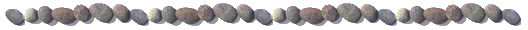 Isä on oletettavista perinteinen auktoriteetti ja ilmentää Kronoksen henkeä. Joskus Hestia-tytön isä voi olla jopa tyranni, ehdoton itsevaltias patriarkaaliseen malliin. Toisaalta isä saattaa olla myös paljon poissa tai kiinni työssään. Pitkälti isän käyttäytymisen johdosta tytär oppii torjumaan tai peittämään tunteensa ja suuntautumaan joko käytäntöön ja arkeen tai henkisyyteen. Hestian äiti on todennäköisesti hyvin >> tavallinen >> ja väritön,  kenties liiankin heikko ja alistuvainen. Hän täyttää velvollisuutensa ja ohjaa tytärtäänkin hoitamaan tehtävänsä huomiotta ja kiitoksetta.Hestia-tytöstä tulee helposti väritön, hiljainen ja vetäytyvä. Hän on ehdottoman sopeutuvainen, mutta pahimmillaan eristäytyy tyystin sosiaalisesta kanssakäymisestä . Perhettään kohtaan hän saattaa sen sijaan tuntea yhteenkuuluvuutta. Hänen vetäytymisensä on varsin erilaista kuin toisella >> mietiskelijällä >> Persefonella. Siinä missä Persefonella on omat haaveensa ja turvapaikkansa, jonne paeta, Hestia ei sinänsä  pakene vaan omaksuu jo pienestä pitäen elämäntavan, joka tekee hänestä yhden  >> maan hiljaisista >>. Hestian henkisyys on toimivampaa ja elävämpää kuin Persefonen pakeneminen mystiikkaan. Hestia-tytölle on ylellisyyttä, jos hänellä on kotona oma huone, jonka hän todennäköisesti pitää esimerkillisessä kunnossa. Jollei omaa huonetta tai edes omaa nurkkausta järjesty, tyttö löytää esimerkiksi luonnosta ikioman, muilta salatun paikan, joka on hänelle hyvin merkittävä.Kotityöt luontuvat hyvin Hestia-tytölle, mutta hän ei kunnostaudu tai loista niissä kuten Pallas Athene, joka tekee vaikutuksen, mihin ikinä ryhtyykin. Hestialle tekeminen on pikemminkin velvollisuutta ja rutiinia. Hän saattaa joutua huolehtimaan myös perheen asioista, mutta poikkeaa tässä äidillisestä ja huolehtivasta Demeter-tyypistä. Yhtenäisyyttä korostava Hestia vetää kaikessa >> kotiinpäin >>. Leikkeihin Hestia-tytöllä saattaa jäädä varsin vähän aikaa. Siitä hän on tuskin millänsäkään, sillä hän ei osaa oikein iloita tai leikkiä. Hän on ikään kuin vanhana syntynyt, vakava ja mietiskelevä. Moni Hestia-tyyppi on ns. vanha sielu, joka on nähnyt paljon jo ennen nykyistä elämäänsä ja kokenut useita inkarnaatioita. Hestia-tyttö saattaa osoittautua nuoruusvuosinaan melkoiseksi mietiskelijäksi ja etsijäksi. Uskonnolliset,filosofiset, henkiset ja psykologiset kirjat kuluvat hänen käsissään. Katolisissa maissa Hestia-tyttö voi haaveilla  pääsystä luostariin ja meilläkin päin arkkityypin edustajat kokevat uskonkysymykset sydämen asioikseen. Hestia-tyttö saattaa löytää henkisen kodin yhtä hyvin seurakuntanuorista kuin itämaisista uskonopeista tai mietiskelystä. Toisinaan hän etenee etsiskelyissä niin pitkälle, että liittyy jonkin oppisuunnan >> seurakuntaan >> ja samastuu näiden opinkappaleisiin niin voimakkaasti, että luopuu omasta nimestään ja persoonastaan. Suuri yhteenkuuluvuuden  kokemus ja yksilöllisyyden kieltäminen astuvat  silloin individualismin sijaan.Henkisyyden tai uskonnollisuuden vaihtoehtona voi olla suuntautuminen käytännön toimintaan. Hestia-nuori löytää usein jonkin yhdistyksen, jossa toimii aatteen ja/tai vapaaehtoisuuden pohjalta.Peruskoulun jälkeen Hestia saattaa pyrkiä ammattioppilaitokseen tai suoraan työelämään. Moni tätä tyyppiä ilmentävä henkilö on elättänyt itsensä jo hyvin nuoresta pitäen. Hestia-naista leimaa jonkinlainen huomaamattomuus. Hän näyttää ulospäin tavanomaiselta ja pyrkii mieluummin sulautumaan joukkoon kuin erottautumaan siitä. Kengät ovat monessa – ja erityisesti tässä  - tapauksessa hyvä keino tunnistaa arkkityyppi: siinä missä Afrodite kipittää korkeissa koroissa, Hera avokkaissa ja Artemis liikkuu luontevasti lenkkareissa. Hestia korostaa matalapohjaisilla kävelykengillään mukavuutta ja käytännöllisyyttä. Hestia pukeutuu vaatimattomasti. Jollei hän verhoudu suorastaan harmaaseen, ainakin henkistyneenä hän käyttää valkoista tai mustaa. Käytännöllinen Hestia-nainen suosii ruskeita sävyjä, kun taas elämäntehtävänsä  voimakkaasti sisäistänyt Hestia sonnustautuu tulenpunaiseen. (Vaaleanapunainen kuuluu Afroditelle ja kirkkaanpunainen Heralle.)Silloin kun Hestia-nainen haluaa korostaa klassisuutta ja arvokkuutta, hän kampaa hiuksensa vaikkapa nutturalle, mikä luo mielikuvan hienostuneisuudesta ja pidättyvyydestä. Jos hiukset ovat pitkät tai puolipitkät, Hestia käyttää pantaa. Parhaiten Hestian tunnistaa nöyryydestä ja henkisimmillään säteilevästä  rauhasta, tyyneydestä ja tasapainosta  nainen joka on aina työn touhussa ja huolehtimassa moninaisista. Koska hänen henkevässä Maria-sisaressaankin on annos Hestia-energiaa, sisaret ilmentävät yhdessä Hestia-arkkityypin eri olemuspuolia.Jo lapsena ja nuorena Hestia-tyypille koti on kaikki kaikessa. Monelle >> koti on linna >>, Hestia-arkkityypin ilmentäjälle se merkitsee enemmän kuin linnaa  - lähes pyhää paikkaa. Hestiaa liittyy etenkin kotirauhan idea: omassa kodissaan hän ei halua tulla millään tavoin häirityksi. Kodin askareet ovat tälle arkkityypille muuta kuin velvollisuus; niissä Hestia-nainen toteuttaa itseään. Usein Hestia-tyyppi on luonnostaan siisti ja huolellinen, joten hänen kotinsa on hyvin puhdas ja järjestyksessä. Jos järjestyksenpito-ongelmia ilmenee, henkilöllä ei ole yhteyttä Hestiaan tai jumalatar toimii hänessä vain henkisellä tasolla.Hestia viihtyy yleensä hyvin kotona tai muutoin itsekseen. Silloin kun hän matkustaa, majapaikka tai hotellihuone muuttuu käden kääntessä viihtyisäksi ja asutun oloiseksi. Tässä juuri piilee Hestia-naisen mysteerio: hänessä asuu >> kodin henki >>, jolla loihtii kulloiseenkin olinpaikkaansa turvallisen lämpimän tunnelman, Hestian läsnäolo tekee asunnosta kodin  - ja se ei ole rahasta kiinni. Tässä on vastaavaa >> taikaa >> kuin Afrodite-naisen seksikkyydessä tai Demeterin äidillisyydessä ja nämä ominaisuudet istuvat  ihmisessä luonnostaan. Myös työpaikalleen tai työhuoneensa Hestia taikoo viihtyvyyttä tai >> sitä jotakin >>, joka saa ihmiset rentoutumaan tai rauhoittumaan. Aivan kuin Hestia-lapsella myös aikuisella Hestia-naisella saattaa olla oma salainen piilonsa. Erityisesti luonnosta hän löytää >> pyhiä paikkoja >> , joissa on voimakas lataus ja erityistä energiaa. Muutkin saattavat huomata paikan erityisyyden ja hakeutua sinne tietämättään energiatankkaukseen. Vastaavanlainen  >> aura >> energiakenttä, on kodeissa ja pyhätöissä, yleensä paikoissa, joissa on meditoidaan, hiljennytään ja rukoillaan. Niihin astuminen vaikuttaa väistämättä rauhoittavasti ja kohottavasti ja paikkojen pyhittäminen tällaiseen >> toimintaan >> moninkertaistaa niiden energiavarauksen. Hestia-tyypin tärkein elämänalue ovat ilman muuta hänen velvollisuutensa. Olkoonpa hän vaikka kotiäiti, hän on äärimmäisen tunnollinen ja usein pikkutarkkuuteen saakka huolehtiva ja ahkera. Vaikka koti hänelle pyhä paikka, kotona oleminen  on erilaista kuin Hera- ja Demeter-tyypeille. Siinä missä Hera on kotirouva ja Demeter  kotiäiti, Hestia kokee kodin työmaakseen ja hän saattaa olla innokkaampi kodin puhtaanpitäjä kuin lasten hoitaja. Yli-innokas Hestia voi vahingossa jopa >> siivota >> Hermes-miehensä  maailmalle. Hestia on usein työläisnainen, joka tekee uupumatta päivätyönsä mutta kykenee samalla pitämään kotinsa tiptop-kunnossa.Hygienia-, puhtaus – ja siivousalat soveltuvat sinänsä mainiosti luonnostaan siistille Hestia-tyypille. Hestia-nainen voi toteuttaa itseään esimerkiksi pesulanpitäjänä tai laitossiivoojana, sairaala- tai laitosapulaisena. Toinen sektori, jolla Hestia-tyyppi viihtynee ja voinee toteuttaa itseään, ovat majoituspalvelut ja hotelliala. Näillä työsaroilla Hestia-tyyppi on elementissään, joskin mukana pitää olla tuolloin myös Hermeksen arkityyppiä; kylpylätoiminnassa Hestian rinnalla tarvitaan puolestaan Afroditea. Hestia menestyy hyvin myös esimerkiksi talonmiehen, isännöitsijän tai kiinteistövälittäjän tehtävissä. Pankkivirkailijalla toimivat yhtä aikaa Hestia – ja Hera-arkkityypit.  – Sinänsä kaikissa palveluammateissa Hestian tulisi olla jollain tavoin läsnä. Jotkut Hestia-tyypille soveltuvat alat juontuvat jo antiikista. Koska Hestian papittaret olivat pyhän tulen ja valtion tärkeiden arkistojen hoitajia, mitkä tahansa vartiointipalvelut soveltuvat niin nais- kuin mies-Hestioille, ja jotta arkiston- tai kirjastonhoitajien työ sujuisi iloisesti ja moitteettomasti, heissä täytyy piillä melkoinen annos Hestia-jumalattaren energiaa. Hestia-nainen saattaa viihtyä myös toimistotehtävissä tai huolellisuutensa vuoksi esimerkiksi  kirjanpitäjänä.Kirjailijassa, joka työskentelee pitkään yksikseen omassa >> kammiossaan >> , palaa tuli. Niiin ikään tutkija- tai laboratoriotehtävissä työskentelevä tuntee hyvin Hestiansa. Työllä on joka tapauksessa Hestia-naiselle suuri merkitys. Hän suhtautuu siihen eri tavoin kuin muut >> kuolevaiset >>: työ on itse elämä, kaikki. Monelle Hestia-naiselle vapaa-aika saattaa olla tuntematon käsite. Mitä tahansa Hestia-tyyppi sitten tekeekin, hän keskittyy siihen täydellisesti, ikään kuin harjoittaisi meditaatiota. Siinä missä Artemis-arkkityyppi on sisko, Hestia sisar. Tänäkin päivänä Hestia henki elää kutsumuksessa: hän on >> sisar hento valkoinen >>, joka valvoo perushoitajana sairaalassa tai toimii diakonissana kirkon palveluksessa. Missä tahansa henkisessä tai hengellisessä yhteisössä työskentelevistä löytyy Hestioita. Jokaisessa nunnassa – ja munkissa – erakossa ja henkisille pyrkimyksille omistautuvassa etsijässä asuu vielä nytkin Hestian syvä ja pyhä kutsumus valoon ja totuuteen. Uhrautuvia henkisiä Hestia-sieluja voi löytää historiasta. Keskiajalla he olivat yleensä pyhimyksiä. Näitä tulisieluja edustavat vaikkapa roviolla poltettu ranskalainen Jean D’Arc  ja saksalainen nunna Hildegard Bingeniläinen, joka oli tunnettu kasvitieteilijä ja parantaja. Hieman tuoreempi esimerkki on mm. nobelisti Marie Curie, joka uhrasi elämänsä ja terveytensä tieteen alttarille, kemian ja fysiikan tutkimukselle. Sairaanhoitaja Florence Nightingale suuntasi tarmonsa sairaalaolojen ja kenttäsairaanhoidon parantamiseen ja hänet kuvataan usein Hestiaa symboloiva  pala kynttilä kädessään. Suomalainen Hestia-inkasnaatio on varmasti ollut Matilda Wrede, joka toimi uranuurtajana vankeinhoidon alalla. Nykyajalta muistamme tietysti pienen albanialaisen nunna Teresan, joka elämänsä loppuun asti uurasti Intian hädänalaisten hyväksi; Hestian ohella Äiti Teresassa toimi myös kollektiivinen äitijumalatar Demeter. Vaikka työ Hestialle yleensä kaikki kaikessa ja hän omistautuu kokonaisvaltaisesti tehtäviinsä, hänelle on käsittämättömän helppoa luopua aikanaan työstään tai asemestaan. Tuolloin Hestia-tyyppi toteuttaa elämänsä käsikirjoitusta: mytologiassa Hestia antoi tilaa nuoremmalle jumalsukupolvelle ja vetäytyi Dionysoksen tieltä pois Olympokselta. Nyky-Hestia voi jäädä varhaiseläkkeelle tai sapattivapaalle ja antaa siten tilaa nuoremmille. Koska Hestia on toisaalta työnarkomaani, paikan luovuttaminen voi merkitä melkoista uhrautumista. Naissuhteissaan Hestia-tyyppi on uskollinen ja luotettava. Hän on kärsivällinen ja pitkämielinen muttei järin persoonallinen. Hestia- nainen ei innostu  helposti eikä osaa oikein irrotella. Kuten Pallas Athenella hänelläkin ystävät ovat joko työtovereita tai lapsuudenystäviä. Myös suhteet perheenjäseniin saattavat säilyä kiinteinä läpi elämän. Etenkin sisarusten lapset voivat olla Hestia-naiselle hyvin läheisiä – tädin roolissa hän on omimmillaan.Hestia-nainen viihtyy mainiosti itsekseen eikä tutustu spontaanisti uusiin ihmisiin. Hän ei ole välttämättä kovin kiinnostunut vastakkaisesta sukupuolesta, mutta parisuhde saattaa olla tärkeä turvallisuustekijä. Lapsettomuus ei muodosta Hestialle ongelmaa vaan saattaa olla parisuhteessa  elävälle vapaaehtoinen valinta, koska hän on suuntautunut ennen kaikkea työhönsä. Mikäli Hestia-naisella on lapsia , koti voi saada moitteettomasti, mutta koska hän ei kovin persoonallinen, lapsetkaan eivät saa yksilöllistä huomiota osakseen. Äitinä Hestia on kärsivällinen, rauhallinen  ja turvallinen. Hänen kotonaan ei juuri riidellä, mutta ei osoiteta muitakaan tunteita. Jatkuva työnteko saattaa olla kompensaatiota värittömälle tunne-elämälle. Hestialle on myös hyvin luonteenomaista naimattomaksi jääminen. Niin Hestia-nainen kuin – mieskin ovat ensisijaisesti naimissa työnsä kanssa, ja koska he viihtyvät pääsääntöisesti joko kotona tai työpaikalla, seurustelu ja parisuhteen solmiminen oivat siirtyä neljäänkymmeneen ikävuoteen saakka. Jos Hestia-nainen sitten löytää kumppaninsa, kyseessä on melko varmasti Hermes-mies. Jo muinaisessa Kreikassa Hestia ja Hermes täydensivät toisiaan. Kun koti ja liesi pyhitettiin Hestialle, oven ulkopuolelle pystytettiin Hermeksen pilari, joka symboloi fallosta ja hedelmällisyyttä. Arkkityypistä  osuvuutta on siinä, että tänäkin päivänä kansainvälisesti tunnetut miesten- ja naistenhuoneiden tunnusmerkit ovat usein viiva ja ympyrä, Hermeksen ja Hestian ikivanhat symbolit. Kun Hestia edustaa kotia ja pysyvyyttä, Hermes hallitsee näiden vastakohtina liikkeellä oloa ja matkustamista. Hermes on menevän miehen arkityyppi, Hestia puolestaan paikoillaan pysyvän vaimon arkityyppi. Hermeksen valloittaessa maailmaa – vaikkapa liikemiehenä  - Hestia-puoliso hoitaa tunnollisesti kotia ja odottaa kärsivällisesti kumppaniaan. Hermes voi olla myös esimerkiksi merimies, joka on poissa jopa vuoden ja saa aina kotiin tullessaan yhtä lämpimän vastaanoton. Silloin kun Hermes-mies ei ole liikkeellä työnsä takia, hän voi olla sosiaalisesti menevää laatua, seurallinen  tai innokas harrastamaan kaikenlaista. Hermeksen ja Hestian arkityypit täydentävät varsin hyvin toisiaan. Hestia-vaimo ei luultavasti kysele mieheltään liikoja tämän matkoista ja ihmissuhteista, vaan on iloinen ja tyytyväinen tämän palatessa jälleen kotiin. Hestia saa täyden tyydytyksen omasta osastaan perheen huolehtijana. Hän itse ei kaipaa vapautta, vaikka saattaakin elää jossain määrin miehensä kautta  tämän seikkailuissa. Heran ja Hestian ero on se, että kun edellinen vartioi miestään, Hestia vartioi mieluummin kotiaan. Seksuaalisesti Hestia-nainen on yleensä melko kokematon. Seksi voi olla hänelle jopa velvoite, siinä missä lapsetkin. Toisaalta seksi ei tuota useinkaan ongelmia, sillä se kuuluu parisuhteeseen samalla tavoin kuin miehen paitojen pesu. Silti täysin toisenlainenkin tilanne on mahdollinen; Hestiassa on mystistä kotoisuutta, jolloin läheisyys ja yhdyntä  voivat merkitä Hermes-miehelle yhä uutta kotiin paluuta. Hestia-vaimon syli on rauhoittamisen tyyssija maailmanvalloituksen jälkeen. Mikäli Hestia-nainen on kovin etäinen ja viileä, Hermes lähtee ehkä hakemaan viihdytystä muualta – ja löytää melko varmasti jonkun Afrodite-naisen luota. Saattaa tuntua paradoksaaliselta, että vaimoaan arvostava tai suorastaan jumaloiva mies hakee maallista ilojen toisen naisen sylistä. Selitys piilee Hestia-Hermes-suhteen dynamiikassa: Hestia-vaimo tuntuu niin pyhältä, että häneen on vaikea kajota. Jos taas intiimisuhde toimii, jompikumpi voi tuntea syyllisyyttä seksistä, jota pidetään toisinaan likaisena tai alhaisena. Kollektiivisessa tajunnassa nainen on usein henkinen Hestia, miesseksuaalinen Hermes. Hestia on naisarkkityypeistä mutkattomimpia. Hän on hiljainen puurtaja ja selviytyy elämässä sitkeydellään ja kärsivällisyydellään. Hestia-naisesta voi tuntua helposti siltä, että hänet hyväksytään ja hän kuuluu yhteisöön vain tekemiensä ansiosta. Ongelmia saattaa jossain vaiheessa koitua siitä, että hänen työtään tai panostaan  pidetään aivan liian itsestään selvinä. Arvostuksen puute korostuu ajoittain esimerkiksi siten, ettei Hestia-tyyppi saa työpanostaan vastaavaa palkkaa, hänen odotetaan täyttävän tehtävänsä pelkästä työn ilosta tai kutsumuksesta. Vaikka Hestian työnpanosta toisaalta arvostettaisiin, hän saattaa luopua siitä varsin kevein perustein antaakseen tietä muille. Työnarkomaanina Hestialla on taipumus korvata sosiaalisia  suhteita ankaralla puurtamisella ja hän tuntee olonsa usein mukavammaksi työmaalla kuin kotona. Vaatimattomana ja nöyränä Hestia-tyyppi ei kykene helposti kieltäytymään tehtävistä eikä osaa pitää puoliaan. Näin hän voi ylityöllistyä ja väsyä eikä hevin tunnista oman jaksamisensa rajoja. Väsyneenä Hestia-nainen saattaa sitten ylireagoida. Tämä tunteiden hyökyaalto on kuin merenjumala Poseidonin hyökkäys Hestia-jumalatara vastaan: tunnemyrsky sammuttaa Hestian elämänliekin. Ylireagoiminen voi ilmentää myös Apollonin liiallisesta aktivoitumisesta  johtuvaa tunteiden kiehahtamista. Jälleen päin Hestia todennäköisesti kokee reaktioistaan syyllisyyttä ja melkoista moraalista krapulaa. Yksinäisyys ja vetäytyminen voivat kääntyä itseään vastaan. Hestia-nainen ei saa kylliksi sosiaalisia virikkeitä vaan urautuu ja saattaa jossain vaiheessa huomata olevansa täydellisesti yksin. Korostunut henkisyys tai uskonnollisuus voivat myös vieraannuttaa tämän arkkityypin edustajan elävästä elämästä. Liika henkisyys muistuttaa Apollonin kosintayrityksiä: Apollonin aurinkoenergia on liikaa liekin jumalattarelle, ja hän voi polttaa itsensä karrelle liiallisessa fanaattisuudessa. Hestialle saattaa muodostua ongelmaksi myös kyvyttömyys kokea aitoa läheisyyttä. Jopa  perheen keskinäiset kontaktit voivat osoittautua muodolliseksi, vaikka Hestia-jumalattaren alkuperäinen tehtävä on ollut juuri yhtenäisyyden vaaliminen. Läheisyysongelma korostuu erityisesti intiimissä kanssakäymisessä. Kun Hestia pitää usein jatkuvuutta tärkeänä – myös parisuhteessa – hän saattaa esimerkiksi näytellä saavansa suurempaa avio-onnea kuin todellisuudessa saa.Hestia-nainen saattaa olla frigidi, eroottisesti kylmä, tai hän lähtee etsimään keinotekoista tyydytystä vaikkapa pornografiasta. Ristiriita uskonnollisuuden, henkisyyden ja seksuaalisuuden välillä voi olla ajoittain melkoinen  ja >> lihan himo >> aiheuttaa synnintuntoja ja katumusta. Tyypillistä Hestia-dynamiikkaa on kuukausien seksuaalinen paasto ja sitten yhden viikonlopun hurjastelu – katumusharjoituksineen tai ilman niitä. Kuten kaikille arkityypeille myös Hestialle on eduksi, mitä enemmän muita tyyppejä hänellä on käytettävissään ja mitä vähemmän pakonomaista oman tyypin ilmentäminen on. Tyylipuhtaalle Hestia-naiselle on hyväksi, kun hän ei automaattisesti uhraudu ja täytä velvollisuuksiaan vaan vähintään pysähtyy toisinaan arvioimaan, kuuluvatko kaikki tehtävät hänelle.Hestian samoin kuin Demeterin on vaikea delegoida tehtäviään, vaikka se olisi mahdollistakin. Hestialla tämä johtuu korostuneesta velvollisuudentunnosta, vaatimattomuudesta ja ahkeruudesta. Ainakin omien rajojen ja resurssien tunnistamisesta ja tiedostaminen ovat välttämättömiä, sillä muutoin Hestia saattaa katkeroitua ja saada erilaisia sairauksia. Reuma on yksi tyypillinen Hestia-sairaus. Hestia-nainen on hyvä miettiä ja tiedostaa, miten paljon hän itse saa tyydytystä tekemisistään. Hänen ei kannata jäädä odottamaan muilta huomiota ja kiitosta, sillä muut eivät kenties huomaa antaa minkäänlaista palautetta. Hestia jää varsin helposti huomaamattomaksi – arkkityyppisen rakenteesta mukaisesti.Toinen tärkeä teema Hestian elämänkoulussa on uskaltaa olla oma itsensä, oma persoonallisuutensa. Itsensä aliarviointi tai nöyristely eivät hyödytä häntä missään tapauksessa. Henkisellä polulla Hestia-tyyppi voi pyrkiä puolueettomuuteen ja itsensä unohtamiseen ennen kuin on edes kasvanut omaksi itsekseen. Kun hän sitten jossain vaiheessa havahtuu tulleensa vaikkapa hyväksikäytettäväksi, hänestä saattaa kehittyä kitkerä marttyyri. Joskus kitkeryys voi olla niin konkreettista, että se ilmenee sokeritasapainoon liittyvinä ongelmina, jopa diabeteksena.Toisaalta Hestia-nainen saattaa olla kärsivällisempi kuin muut arkkityypit yhteensä. Kärsivällisyys on Hestian hyve, jota muutkin voisivat oppia häneltä. Toinen valtava vahvuus on keskittymiskyky. Lisäksi Hestia-tyyppi osaa olla tyytyväinen itse tekemisestä; hän ei uurasta pelkästään tavoitteiden takia, kuten Artemis, tai osoittaakseen pätevyyttään, kuten Pallas Athene. 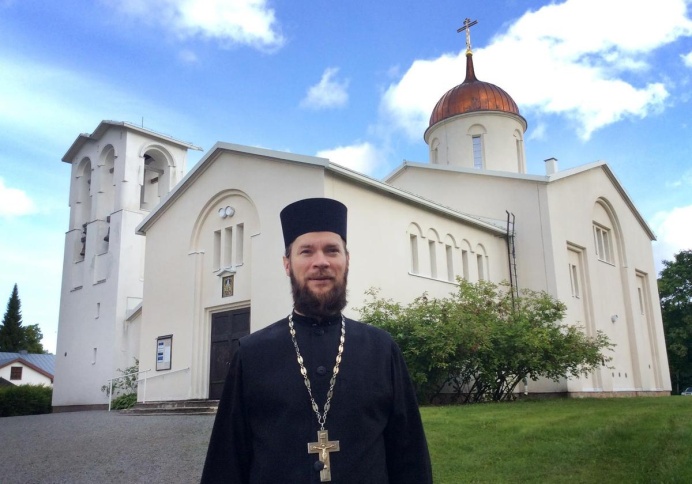 Figure 1 munkki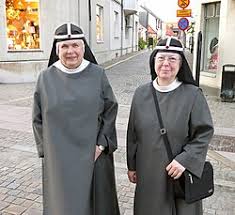 Figure 2 nunna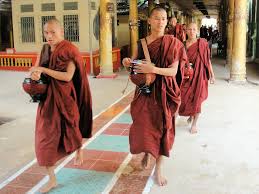 Figure 3 munkki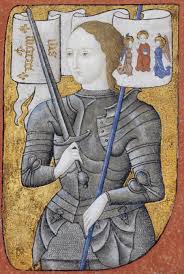 Figure  Jean D'Arc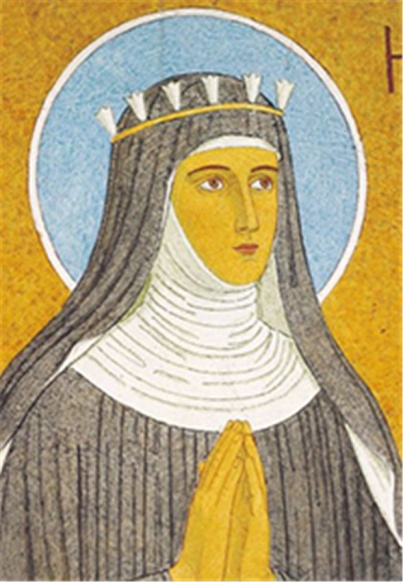 Figure  nunna Hildegard Bingeläinen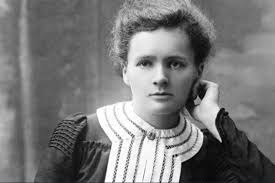 Figure  Marie Curie¨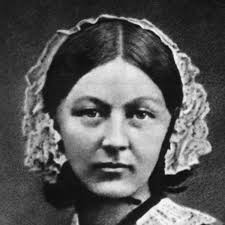 Figure  Florence Nightingale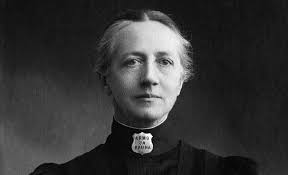 Figure  Matilda Wrede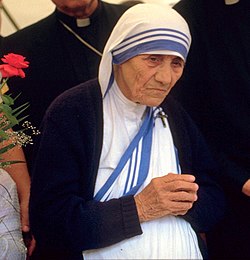 Figure  Äiti Teresa